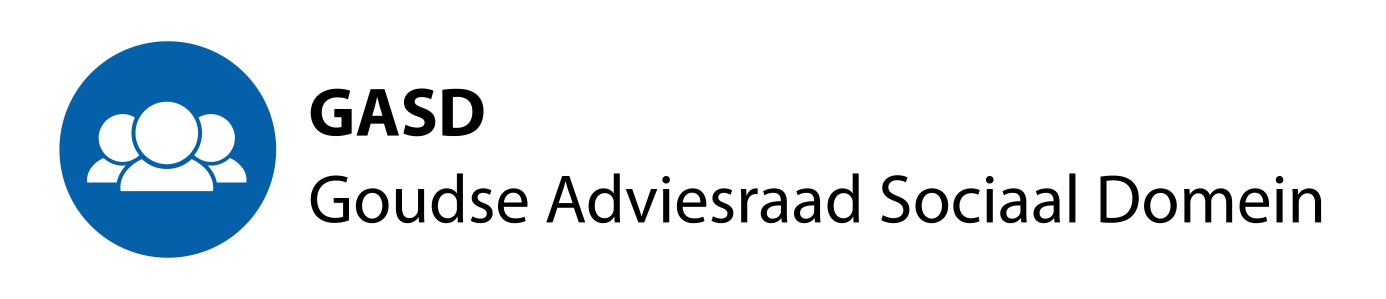 Verslag van de vergadering van de GASD van 30 november 2017.Gezamenlijke vergadering GCR – GASD.Rond 11.30 uur opent de voorzitter de gezamenlijke vergadering van de GCR en de GASD.Jaarlijks vergaderen de GCR en de GASD gezamenlijk waarin zij de onderlinge samenwerking beschouwen. Een verslag van deze vergadering zal via het secretariaat van de GCR worden gezonden aan alle leden van de GCR en de GASD.Verslag van de vergadering van de GASD.Alle leden van de GASD zijn aanwezig alsmede enkele beleidsmedewerkers van de gemeente Gouda en wethouder Corine Dijkstra.Opening.De voorzitter opent de vergadering en staat stil bij het afgelopen jaar waarin de GASD tal van adviezen heeft uitgebracht; zij prijst de sterke betrokkenheid van de leden bij het sociaal domein. De agenda wordt, conform voorstel, vastgesteld.Integrale toegang sociaal domein.Een medewerker van Gouda geeft een inleidende beschouwing op het onderwerp: Om de doelstelling van een integrale toegang tot het sociaal domein voor burgers te bereiken zet de gemeente in op vier onderwerpen:Het juridisch kader is inmiddels goed vormgegeven en zal weinig nadere aandacht behoeven. De regeling zal op 5 december in het college besproken worden.De sociale teams 0 – 100 krijgen vorm. Welke hulp de sociale teams bieden zal mede afhankelijk zijn van het resultaat van de budget-besprekingen 2018.  De (positionering van) onafhankelijk cliëntondersteuner blijft een punt van aandacht. De website: er is veel geïnvesteerd in noodzakelijke verbeteringen. De sociale kaart zal naar alle waarschijnlijkheid begin 2018 online zijn. Het keuzeprogramma voor een zorgaanbieder- roept bij de leden van de GASD nog een aantal vragen op rond toegankelijkheid. ( alleen met zorgindicatie of publiek toegankelijk). Onduidelijk is ook welke de effecten zullen zijn bij wisseling van zorgaanbieder. De hier gebruikte termen “Goudawijzer” en “zorgwijzer” zijn vooralsnog werktitels.De proeftuin waarin consulenten uit verschillende deel-domeinen (Jeugd,  WMO en Participatiewet) op casusniveau grensoverschrijdend werken. De proeftuin onderscheidt zich van een pilot doordat de consulenten een grote vrijheid krijgen in de aanpak van de casus. De proeftuin is nog niet echt van start: de bedoeling is dat met deze proeftuin vanaf 1 januari in de loop van 2018 kennis over de beste aanpake van integrale samenwerking wordt opgedaan. De doorlooptijd van de proeftuin is vooralsnog 1 jaar met tussentijdse evaluaties en zonodig bijstellingen. Er zal een MKBA (= maatschappelijke kosten-baten) analyse worden uitgevoerd. Organisatorisch is het nog niet gereed: de uitvoering vindt plaats binnen gelijkblijvende personele capaciteit. Een projectleider is inmiddels aangesteld.  Het doel van de proeftuin is tweeledig: zowel een vergrote effectiviteit (voor de klant) als een vergrote efficiency (voor de gemeente). De Gasd gaat graag in op het aanbod om te zijner tijd nader kennis te maken met een aantal betrokken medewerkers waarmee de, dan mogelijk zichtbare, effecten kunnen worden besproken: Afspraken met de verantwoordelijk ambtenaar:Over de vast te stellen verordening participatie zal aan De GASD advies worden gevraagd.Toegezegd wordt dat wij de audit met betrekking tot de sociale teams ter inzage krijgen evenals het plan van aanpak naar aanleiding van de audit.De verslagen oktober en november 2017.	De verslagen van oktober en november 2017 worden, inclusief de later verzonden aanvullingen op beide verslagen, vastgesteld.Berichten uit de GCR.Er wordt kennisgenomen van de verslaglegging van de GCR-vergaderingen.Het verslag van de bijeenkomst van de GCR/GASD zal later worden toegezonden.Terugkoppeling en planning diverse bijeenkomsten.Van de bijeenkomst GGZ is reeds schriftelijk verslag uitgebracht.Door meerdere leden is de sessie over de Inkoop WMO bijgewoond: Een aantal leden heeft de bijeenkomst rond handhaving en toezicht in de WMO, georganiseerd door de VNG, bezocht.Voor planning: zie het separaat toegezonden overzicht.Planning jaarverslag 2017.De secretaris vraagt aandacht voor het jaarverslag 2017 waarvan de bedoeling is dat deze nog deze winter zal worden gepubliceerd. Eenieder wordt gevraagd om in korte bewoordingen de essentie van het mede onder haar/zijn regie verschenen advies te schetsen. Met daarin aandacht voor het effect van het advies op het voorgenomen beleid. De penningmeester heeft reeds toegezegd het financieel verslag, immers integraal onderdeel van het jaarverslag, toe te sturen.De secretaris zal een eerste opzet voor het format aan de leden doen toekomen.Mogelijk kan in de vergadering van januari 2018 worden stilgestaan bij het gewenst format, omvang etc.Mantelzorg.Marion en Bob zullen aan de overige leden een plan van aanpak sturen rond de advisering Mantelzorg. Uit dat plan zal blijken dat zij naast een aantal maatschappelijke partners ook de GCR betrekken.Omgevingswet.Een eerste analyse van de omgevingswet leert dat er een aantal side-effecten zijn voor het sociaal domein.Marion en Herman bereiden een notitie voor waarin de relevantie voor het sociaal domein wordt verkend. Ter bespreking in januari/februari 2018.Gesprek met wethouder Corine Dijksta.In dit, periodiek, gesprek met de wethouder komt de portefeuille in vogelvlucht langs: odWMO, incl. beschermd wonen en maatschappelijke opvang - Jeugd en welzijn - Publieke gezondheid - Vernieuwing sociaal domein. In het gesNader stilgestaan wordt er bij de (mogelijke) effecten van het regeerakkoord op het gemeentelijk beleid, waarbij er zondermeer zorgen zijn rond de ontwikkelingen in de (jeugd-) GGZ: een stijgende vraag tegenover een dalend budget en rondom de preventie van schulden bij jeugd.Over enkele onderwerpen zal op een later tijdstip informeel met de wethouder worden gesproken.Afgeproken wordt dat bij volgende gesprekken tussen GASD en wethouder het praktischer is om elkaar tevoren op de hoogte te stellen van gewenste gespreksonderwerpen.Sluiting, rondvraag.De voorzitter sluit de vergadering en hoopt allen weer in goede gezondheid te treffen op de eerste vergadering van de GASD in 2018 .